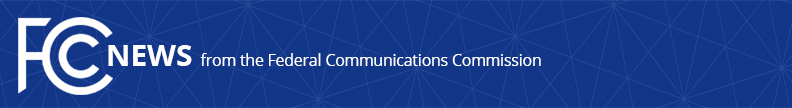 Media Contact: Robin Colwell, (202) 418-2300Robin.Colwell@fcc.govFor Immediate ReleaseSTATEMENT OF COMMISSIONER MICHAEL O’RIELLY ON THE AMENDMENT TO THE NATIONWIDE PROGRAMMATIC AGREEMENT TO FACILITATE SMALL CELL/DAS DEPLOYMENTWASHINGTON, August 8, 2016. — “If faithfully implemented, this agreement should successfully weed out one set of barriers to small cell and DAS wireless infrastructure deployment in and around historic areas and buildings.  By reducing unnecessary regulatory burdens and procedures, wireless companies can realize quicker network builds and consumers ultimately will benefit from better wireless voice and broadband communications in these areas.  It’s been a long road to reach this point, and I applaud staff for their perseverance and for reaching a promising outcome.  The Commission’s work on wireless infrastructure does not end here, and I will continue my push to stop any inappropriate practices by those localities and governmental entities preventing wireless technology, especially broadband, from reaching Americans.”-- ###
Office of Commissioner Mike O’Rielly: (202) 418-2300Twitter: @mikeofccwww.fcc.gov/leadership/michael-oriellyThis is an unofficial announcement of Commission action.  Release of the full text of a Commission order constitutes official action.  See MCI v. FCC, 515 F.2d 385 (D.C. Cir. 1974).